えごまスムージー１．説明　えごまパウダーを入れることで、独特のとろみが出る。牛乳やバナナなどのまろやかさとえごまの香ばしさがベストマッチ。朝食にいかがでしょう。２．材料牛乳　　　　　　　　　　　１００ｍｌりんご　　　　　　　　　　　１／４個バナナ　　　　　　　　　　　　　１本えごまパウダー　　　　　　　大さじ４３．作り方①りんごの皮を剥き、芯とり、ざく切りする。②ミキサーに①と皮を剥いたバナナを千切り入れる。③牛乳を入れ、粉砕する。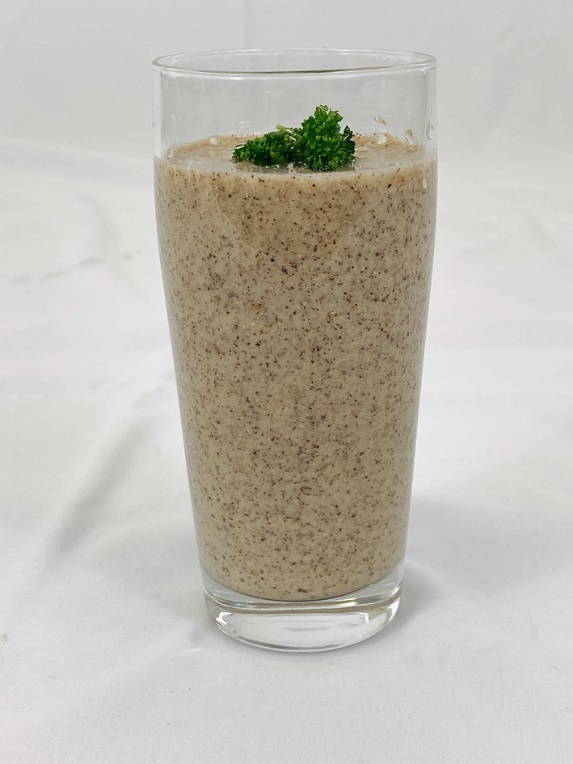 